Le Service d’Aide Multi-professionnel aux Enfants et Adolescents en difficultés : SAMEAD                   Le SAMEAD s’adresse aux enfants et adolescents de 4 à 17 ans, (et à leur famille)   souffrant de difficultés psychoaffectives, de troubles des apprentissages ou du comportement.                    1 – Genèse du projet  Le projet  du SAMEAD est né d’un échange entre des médecins généralistes d’un territoire  rural, (celui de Saint Symphorien de Lay 42470) et un pédopsychiatre chef de service du CMP-enfants et adolescents- de l’hôpital de Roanne (Dr Moschetti), constatant l’importance des besoins  des enfants, des adolescents, des familles  dans  le domaine de la santé mentale, en particulier :                 Les consultations de second niveau étaient saturées de demandes concernant des difficultés ne relevant pas nécessairement d’une structure spécialisée du fait de l’augmentation rapide  des demandes  auprès des structures spécialisées du roannais : C.M.P, service de pédiatrie, CMPP, mais aussi C.A.M.S.P. Les attentes avant un premier rendez vous pouvait  excéder 6 mois (sauf urgence) .                 Le constat par les médecins généralistes  de la fréquence des sollicitations  pour des enfants présentant des troubles des apprentissages était préoccupant. Leurs  connaissances dans les domaines du  dépistage, de l’évaluation  et  du soin demandaient à être développées.                 Des enfants, des adolescents, souffrant de troubles psychoaffectifs ou du comportement marqués ne pouvaient être dirigés vers des pédopsychiatres ou psychiatres libéraux indisponibles. Quant à l’accès aux professionnels libéraux : psychologues cliniciens, psychomotriciens, art-thérapeutes,  il était hors de portée de la majorité des familles  du fait de l’absence de prise en charge de ces soins  par l’assurance maladie. Ces professionnels ne pouvaient pas envisager une installation  viable en milieu rural.                  Un déficit démographique en orthophonistes, dont les actes sont pris en charge sur prescription,  pénalisait   les enfants en attente d’évaluation et rééducation.            La création d’un dispositif ancré sur le territoire, au plus proche des enfants et des familles, permettant l’accès à des professionnels de premier recours  formés,  en lien  effectif avec  toutes les ressources potentielles du champ de la santé, du médico-social, des services de santé scolaire, et les responsables territoriaux était souhaitable. La situation socioéconomique, souvent très modeste, de la population de ces territoires ruraux majorait les problèmes  posés par les déplacements  (rareté des transports en commun).                Il est important de prendre en compte la réalité sociale de l’arrivée dans nos communes rurales de nombreuses  familles vulnérables attirées   par des  logements moins onéreux mais  de  médiocre qualité, ainsi que de familles récemment migrantes aux difficultés multiples.2 -Mise en place du SAMEAD La loi de financement de la sécurité sociale 2007 autorisant  l’expérimentation  de nouveaux modes de rémunérations , a permis d’envisager la création de nouveaux services coordonnés aux patients.C’est dans ce cadre qu’a pu être déposé à l’automne 2008 le projet du Service d’Aide Multi-professionnel pour les Enfants et Adolescents présentant des troubles psychologiques et des troubles des apprentissages. Ce projet a été retenu  dès lors qu’il a été adossé à la création d’un pôle de santé mobilisant les professionnels et les habitants autour d’un projet de santé pour leur territoire. (Il a ainsi contribué à la création d’une maison de santé à Régny.),  Il a été encouragé par L’ARS Rhône Alpes qui a financé sa mise en œuvre par l’attribution de fonds  FIQCS* puis FIR*, et  la collaboration des CH. de Roanne  puis du Forez.  L’activité du SAMEAD a débuté au cours de l’année 2011 sur le territoire des 11 communes du pôle de santé de Saint Symphorien de Lay (42470) appartenant à la Communauté de communes du Pays entre Loire et Rhône (CoPLER).L’extension progressive de l’implantation du SAMEAD sur 4 communautés de communes (soit environ 37000 habitants dont 6500 de 4 à 17 ans) et le transfert de sa  gestion du pôle de santé à  une association loi 1901 (associant bénévoles, parents, professionnels et responsables territoriaux) date de  décembre 2015. L’attribution par l’ARS  d’une enveloppe budgétaire plus importante l’a rendue possible.La collaboration de thérapeutes libéraux a  été sollicitée après avis du pédopsychiatre référent. Ce sont des psychologues cliniciens (6), psychomotriciens (2), art thérapeute(1), qui ont conservé une autre activité  libérale ou en établissement, mais dont l’installation sur le territoire au sein des MSP a été chaque fois que possible favorisée. Une infirmière coordinatrice, (depuis peu TP) une secrétaire médicale (1/2 ETP) un médecin coordonnateur (1/5 ETP) sont actuellement salariés. 3- Description sommaire du dispositif L’importance du  problème, perçue par chacun  des acteurs du territoire, comme il l’est au niveau national, (*) a permis une mobilisation généralement enthousiaste quand les initiateurs du projet ont fait connaitre ses modalités et la filière de prise en charge proposée :Repérage de difficultés, ou inquiétudes de la part de l’entourage familial, en milieu scolaire, ou autre personne   en relation avec l’enfant ou sa familleLe courrier d’un médecin  correspondant: médecin généraliste traitant, pédiatre, médecin scolaire, médecin de  PMI est requis. Ce courrier permet de  valider la demande et permettra un échange d’informationsAccueil de l’enfant et de sa famille, ou de l’adolescent, par l’infirmière coordinatrice (qualifiée) sur l’un des 4 sites d’implantation. L’infirmière recueille les attentes, entend les réticences, s’enquiert de l’histoire           familiale, donne les informations nécessaires, ouvre le dossier administratif.L’infirmière oriente vers l’un des thérapeutes pour évaluation des  difficultés et élaboration du  projet de soins ; elle restera disponible pour la famille ou l’adolescent tout au long de l’accompagnement. Les parents signent un engagement et autorisent le partage d’informations entre professionnels participant au SAMEAD via un logiciel médical commun.Une réunion clinique mensuelle regroupe autour du pédopsychiatre en charge du secteur, les thérapeutes, l’infirmière coordinatrice, le médecin coordonateur, parfois le médecin à l’origine de la demande, pour aborder les situations difficiles, avec possibilité d’organiser une consultation auprès du pédopsychiatre de l’enfant (et de sa famille), ou de l’adolescent. Une réorientation  vers une autre structure mieux adaptée CMP, CMPP,  centre de référence peut aussi  être proposée.Une révision des projets de soins entre chaque professionnel et le médecin coordonnateur a lieu plusieurs fois par an et permet d’examiner les prises en charge en cours. Un logiciel médical commun permet un dossier partagé et une classification ( CIM 10) des prises en charge.Des évaluations du service seront proposées aux familles et aux médecins correspondants en fin de prise en charge.4 - Objectifs et caractéristiques de cette organisation développée sur un   territoire, par des acteurs locaux, (qui répondent de fait à des préconisations formulées par les experts et autorités  de santé)Offrir rapidement une porte d’entrée pour une évaluation et un parcours de soins adaptés et coordonnés aux  enfants adressés par un médecin.Lutter contre les inégalités de santé : socioculturelles, économiques,  géographiques par l’installation sur des sites de proximité, de ressources nouvelles en soins qualifiés. Le coût modéré pour les familles, la charge administrative minimale, la coopération dans la durée avec le médecin traitant et les intervenants locaux favorisent la continuité des soins.Eviter des aggravations et des chronicisations coûteuses en termes de souffrances et de lourdeur de prise en charge, par la rapidité l’adaptabilité, et l’insertion dans une filière de soins cohérente. Des états dépressifs, des anorexies mentales ont pu être soignés grâce à la connaissance des familles, la coopération avec le médecin traitant, le pédiatre somaticien, sous la responsabilité du pédopsychiatre, évitant parfois des hospitalisations. Sous conditions strictes, un niveau 2 ambulatoire, peut être la meilleure solution.Prendre part à l’écoute et à l’accompagnement des adolescents en mal être (les adolescents constituent 30% de la file active), et de leurs familles, de façon souple.Participer à la prévention de décrochages scolaires, de conduites à risques.Pouvoir repérer et signaler des situations préoccupantes.Faciliter l’accès aux familles en difficulté par la proximité et les liens que cela permet.Coopérer effectivement avec les médecins scolaires, les infirmières d’établissement, les psychologues scolaires, mais aussi les services sociaux, les élus et services des territoires, dans le respect des règles déontologiques de chacun.Promouvoir la formation continue des intervenants et des médecins généralistes du secteur.Participer à des actions de soutien à la parentalité en partenariat avec les territoires, avec la CAF, les services sociaux départementaux, les collèges. et l’appartenance au REAAP  (*)S’impliquer dans des campagnes et actions de prévention portées par les pouvoirs publics mais aussi au cours  des contacts quotidiens avec des populations fragiles.Implanter des ressources psychothérapeutiques repérables, absentes jusque là des territoires ruraux. Ceci ouvre des possibilités nouvelles aux médecins généralistes souvent peu disponibles pour les accompagnements de leurs nombreux patients adultes en souffrance psychique, et permet de limiter l’usage de psychotropes (au moins pour ceux de leurs patients qui peuvent financer cette approche).Rechercher une adaptation constante aux besoins  et réalités des territoires,   mobiliser autour des familles et enfants en difficulté  les ressources disponibles, pour  une utilisation rationnelle des fonds alloués, sachant que les besoins « ignorés » sont grands.5-Structuration d’un parcours de soins graduéCette expérience est celle de la création par les acteurs  d’un territoire rural en difficulté, d’une filière de soins cohérente avec implantation d’un premier recours accessible, permettant la prise en charge initiale des  besoins en santé mentale des enfants et adolescents. Cette expérience est en lien et complémentarité avec toutes les ressources existantes quelque soit leur statut : public ou privé, sanitaire, médicosocial, éducatif etc.  Le lien organisé avec le second niveau du système  participe à garantir  la qualité des soins et la rationalité de l’utilisation  des ressources. (Et à ne pas abandonner enfants et familles en souffrance à des «  thérapeutes » autoproclamés voire sectaires.)Une amélioration des  délais de prise en charge en CMP et CMPP pour les territoires             concernés, est attendue, du fait de l’accès hiérarchisé à des consultations spécialisées. L’orientation vers des centres d’expertise de niveau 3 pour les problématiques complexes est mieux préparée..Les enfants présentant des troubles secondaires à des situations traumatiques peuvent être accueillis rapidementL’évaluation documentée de troubles d’apprentissage par un professionnel spécialisé  permet une prise en charge adaptée  dans des délais convenables.L’accueil permet aussi de rassurer un entourage très souvent inquiet et d’éviter une « pathologisation » injustifiée.6-Perspectives de création d’un terrain  de formation Un stage de découverte et de formation pourrait concerner les étudiants internes en médecine générale ou en début d’internat en psychiatrie et leur permettrait de s’initier aux problématiques de santé mentale des enfants et adolescents, à la connaissance des troubles des apprentissages. Des personnels  infirmiers pourraient approcher ces problématiques auprès de l’infirmière coordinatrice du SAMEAD7-Partenariats et conventionsAvec l’ARS L’ARS (jusqu’alors) Rhône Alpes a été partie prenante contributive  depuis le début de cette réalisation, qui répond aux axes prioritaires du Plan Régional de Santé du territoire Ouest (2012- 2017). Une contribution annuelle de 256 000 euros est attribuée dans le cadre d’une  convention triennale signée en Mars 2017.Avec les hôpitaux de Roanne et de Feurs-MontbrisonConvention de mise à disposition des pédopsychiatres qui participent aux réunions cliniques mensuelles et peuvent recevoir en consultation  si nécessaire les enfants et les parents. Collaboration avec les services de pédiatrie.Avec les établissements scolaires Participation fréquente à des réunions d’équipes éducatives.Coopération et complémentarité avec les services de santé scolaire. Avec le CMP, CMPP Réorientation (réciproque) d’enfants ou de familles pour une prise en charge plus adéquate.Avec la CAF et le REAAPParticipation aux actions de soutien à la parentalité au niveau départemental.Avec les services sociaux départementaux, de l’Aide Sociale à l’Enfance et de la Protection Judiciaire de la Jeunesse, de la PMIPartage de situations particulières avec élaboration de décisions dans l’intérêt de l’enfant.Mise à disposition de locaux du SAMEAD pour consultation de proximité de l’enfant et de la famille. Avec la Maison des Adolescents (MDA)Contact et orientation d’adolescents et de parents.Participation conjointe à des actions d’information et de prévention.Projet de mise à disposition temporaire de locaux à la MDA de Roanne pour recevoir un adolescent éloigné et en grande fragilité dans le cadre de son équipe mobile.Avec les médecins généralistes des territoires 8-Cohérence  avec les projets du ministère des solidarités et de  la santéLe 5 juillet 2017, Madame BUZYN ministre  de la santé  mentionnait parmi  les priorités de la nouvelle stratégie nationale de santé  «  ……la santé mentale. Les besoins ne sont pas tous couverts aujourd’hui, les parcours de soins sont trop chaotiques, la médecine de ville, confrontée très souvent aux maladies psychiques, se sent parfois démunie face à la difficulté à trouver des filières de prise en charge. Il faut mieux structurer cette prise en charge, notamment chez les enfants, où doit primer le dépistage précoce des troubles « dys », des troubles anxieux, des dépressions. La pédopsychiatrie est pour moi un grand défi. ….»Est affirmée par ailleurs la nécessité d’agir sur :- Le renforcement des organisations territoriales en mobilisant autour d’objectifs communs l’ensemble des acteurs impliqués dans la prise en charge des patients. Il s’agit de promouvoir les droits des personnes et de lutter contre la stigmatisation et les déterminants sociaux et environnementaux de la maladie mentale. Mais il s’agit en premier lieu d’organiser le repérage précoce des troubles psychiques et d’organiser des parcours de santé sans rupture et des parcours de vie de qualité. La Ministre précise que "le renforcement de l’échelon territorial n’est pas contradictoire avec les actions que nous avons à mener au niveau national : renforcer l’attractivité de certaines filières, comme la pédopsychiatrie, améliorer la complémentarité entre professionnels de santé ou renforcer la formation des intervenants de première ligne, professionnels de santé ou intervenants dans les secteurs de l’enfance ou de l’éducation".GlossaireQuelques chiffres et données-----------------------------------------------------Le territoire et les lieux d’intervention du Samead           en 2017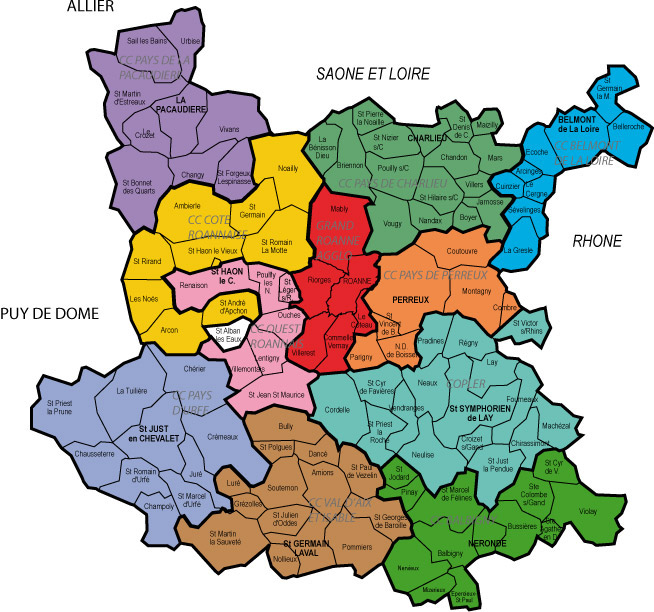 I/Démographie  enfants du territoire  du sameadRecensement 2013             II/Situation économique des ménages sur le territoire concenré1.Comparaison des territoires/ département/région/FranceRevenu moyen par unité de consommation(*)Le revenu moyen par famille est inférieur à la moyenne nationale, régionale et départementale Le taux de pauvreté est supérieur à celui de la France, de la région et du département dans 2 des communautés de communes du territoireEn 2014, selon l’enquête Revenus fiscaux et sociaux (ERFS), le niveau de vie médian des personnes vivant dans un ménage (sources) de France métropolitaine est de 20 150 euros, soit 1 679 euros par mois.. Pour une famille composée d’un couple avec deux enfants de moins de quatorze ans, ce montant correspond à un revenu disponible de 42 320 euros par an (soit 3 530 euros par mois). En 2014, 8,8 millions de personnes vivent au-dessous du seuil de pauvreté monétaire, qui s’élève à 1 008 euros par mois soit 12096 euros2.Revenus et pauvreté des ménages en 2014 Intercommunalité-Métropole de CC des Vals d'Aix et Isable (244200614)tableau REV T1 - Ménages fiscaux de l'année 2014 tableau REV G1 - Taux de pauvreté par tranche d'âge du référent fiscal en 2014  Aix et Isable3 .Revenus et pauvreté des ménages en 2014 Intercommunalité-Métropole de CC du Pays d'Urfé (244200820)tableau REV T1 - Ménages fiscaux de l'année 2014 tableau REV G1 - Taux de pauvreté par tranche d'âge du référent fiscal en 2014 Champ : ménages fiscaux - hors communautés et sans abris.4.Revenus et pauvreté des ménages en 2014 Intercommunalité-Métropole de CC du Pays entre Loire et Rhône (244200630)tableau REV T1 - Ménages fiscaux de l'année 2014 Champ : ménages fiscaux - hors communautés et sans abris.Source : Insee-DGFiP-Cnaf-Cnav-Ccmsa, Fichier localisé social et fiscal (FiLoSoFi) en géographie au 01/01/2015. tableau REV G1 - Taux de pauvreté par tranche d'âge du référent fiscal en 2014 Champ : ménages fiscaux - hors communautés et sans abris.Source : Insee-DGFiP-Cnaf-Cnav-Ccmsa, Fichier localisé social et fiscal (FiLoSoFi) en géographie au 01/01/2015. 5.Revenus et pauvreté des ménages en 2014 Intercommunalité-Métropole de CC de Balbigny (244200671)tableau REV T1 - Ménages fiscaux de l'année 2014 Champ : ménages fiscaux - hors communautés et sans abris.Source : Insee-DGFiP-Cnaf-Cnav-Ccmsa, Fichier localisé social et fiscal (FiLoSoFi) en géographie au 01/01/2015. tableau REV G1 - Taux de pauvreté par tranche d'âge du référent fiscal en 2014 Champ : ménages fiscaux - hors communautés et sans abris.Source : Insee-DGFiP-Cnaf-Cnav-Ccmsa, Fichier localisé social et fiscal (FiLoSoFi) en géographie au 01/01/2015. 6/ comparaison  des revenus des ménages sur les différents territoiresseuil pauvreté12096*Définition Unité de consommationSystème de pondération attribuant  un coefficient à chaque membre du ménage et permettant de comparer les niveaux de vie de ménages de tailles ou de compositions différentes. Avec cette pondération, le nombre de personnes est ramené à un nombre d'unités de consommation (UC).Pour comparer le niveau de vie des ménages, on ne peut s'en tenir à la consommation par personne. En effet, les besoins d'un ménage ne s'accroissent pas en stricte proportion de sa taille. Lorsque plusieurs personnes vivent ensemble, il n'est pas nécessaire de multiplier tous les biens de consommation (en particulier, les biens de consommation durables) par le nombre de personnes pour garder le même niveau de vie.Aussi, pour comparer les niveaux de vie de ménages de taille ou de composition différente, on utilise une mesure du revenu corrigé par unité de consommation à l'aide d'une échelle d'équivalence. L'échelle actuellement la plus utilisée (dite de l'OCDE) retient la pondération suivante :- 1 UC pour le premier adulte du ménage ;- 0,5 UC pour les autres personnes de 14 ans ou plus ;- 0,3 UC pour les enfants de moins de 14 ans.COMPOSITION DES FAMILLESTABLEAU GLOBAL                Territoire sameadCouples - Familles - Ménages en 2014tableau FAM T1 - Ménages selon leur composition/ Intercommunalité-Métropole de CC des Vals d'Aix et Isable (244200614tableau FAM T1 - Ménages selon leur composition/ Cobytableau FAM T1 - Ménages selon leur composition tableau FAM T1 - Ménages selon leur composition/ Intercommunalité-Métropole de CC du Pays d'Urfé (244200820)Sources : Insee, RP2009 (géographie au 01/01/2011) et RP2014 (géographie au 01/01/2016) exploitations complémentaires. tableau FAM T3 - Composition des familles /AIX ET ISABLEtableau FAM T3 - Composition des familles /COBYtableau FAM T3 - Composition des familles /coplertableau FAM T3 - Composition des familles /PAYS D URFEIII/Eude   de prévalence des troubles mentaux chez l enfant  et projection du nombre d’ enfants à prendre en charge sur le territoire1.Prévalence des pathologies mentales (données inserm 2001)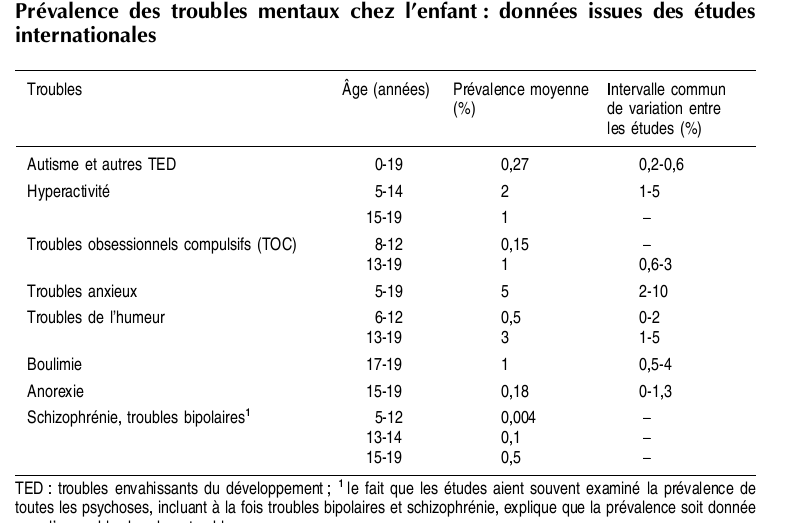 2.Prévalence des troubles d’ apprentissage en France en 2014https://www.inserm.fr/information-en-sante/dossiers-information/troubles-apprentissagesDyslexie 3à5% des enfants trouble souvent associé à une dysorthographieDyspraxie 5à7% des enfants de 5à11 ansDysphasie 2%Troubles de l’attention 3à5%Dyscalculie (prévalence non estimée ici)Des troubles fréquemment associésDans près de 40 % des cas, un enfant concerné par les troubles DYS présente plusieurs types de troubles des apprentissages. La dyslexie ou la dyscalculie sont fréquemment associées à des troubles de la coordination motrice (dyspraxie) ou de l’attention. En outre, un problème de langage oral (dysphasie) est associé à un risque de dyslexie dans 50 % des cas.Les troubles d apprentissage sont souvent associés à des troubles psychologiques et des troubles du comportementComorbidité non évaluée Nombre d’enfants atteints de troubles mentaux attendus sur le territoire des 3 com com 24112 habitants en 2015 (sans la COBY non intégrée sur le projet initial )8% POPULATION 0 à19 ANS (5775)soit 462 enfants  atteints de troubles mentaux5% des enfants atteints de troubles d’apprentissage soit 288Proportion enfants suivis pour troubles apprentissages et/ou troubles psychologiques sur le territoire en 2016420/6960=6%File active  maximale du service  estimée  en 2015 en tenant compte de la prévalence des troubles selon les chiffres de l’ inserm de 2001  et de la file active connue des enfants de la copler qui avaient accès au samead depuis 5 ans (Sur la base du recensement de 2013)420/4763                 sans la COBY 613/6960                 avec la COBYSoit 8,8 % des enfants de 3 à 17 ans Cette projection s’avère probablement approximative  car la file active  des enfants issus de la Copler  a continué à augmenter alors que le samead en était à sa septième année de fonctionnement .Cependant en 2017, il semble que l’ on soit à l’ apogée de cette courbe .Projection sur les 4 communautés de commune avec la même prévalence  On ne peut à ce jour connaitre le chiffre exact du nombre d’enfants attendus.Pour 2017 on a stoppé les entrées sauf urgence au premier septembre .Le nombre d’enfants originaire de la copler a légèrement diminué (210) laissant entrevoir l’ atteinte d’un plafond qui se situerait à 1,5% de la population générale et à 7,37% de la population des 3-17 ans.Extrapolé au territoire dans sa globalité la file active  à son apogée serait de 513 enfantsNous sommes identifiés de plus en plus comme une alternative ou une solution d’attente avant prise en charge par les CMP , CMPP pour les enfants en difficultés.Plusieurs questions se posent :Combien d’enfants se seraient orientés vers les CMP ,CMPP ou autres structures de soins sans l’ offre sameadLa prévalence des troubles a-t-elle  évoluée ou va-t-elle encore évoluer en particulier dans le domaine des troubles d’apprentissage si le samead est sollicité pour en faire partiellement  les bilansLa demande des parents et des enseignants évolue t-elle du fait d’ un meilleur accès aux soins et d une meilleure connaissance du service .Le Samead pallie t-il aux  difficultés de recrutement de psychologues scolaire IV.Analyse des données et évolution des des prises en charge depuis la création du sameadEvolution sur les territoires de la file active                                                                         Nouveaux territoiresCourbe evolution copler 2011 35  ,2012 82,2013/ 123,2014 /142, 2015/ 203 ,2016 /233Evolution de la File active  des enfants originaires de la COPLER Territoire d’ origine du samead soit 7 éme année de fonctionnement------------------------------------------------------------------------------------------                                                                                                  Nouveau territoire    Nombre d’enfants en file activeEVOLUTION DU BUDGET ET RAPPROCHEMENT BUDGET PREVISIONNEL ET BUDGET REALISE  en eurosEvolution de file active, du budget , du coût moyen de pris en charge Nombre de séances en moyenne  par enfant sur 2016   10 séancesIV.Analyse des données des enfants pris en charge en 2016 et évolution des prises en chargeSexes33.25%  filles66.75% garçonsAges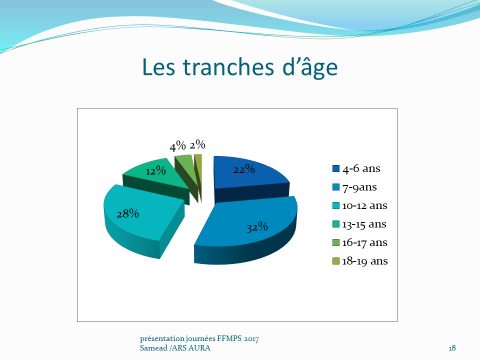 Origine territoriale des enfants suivis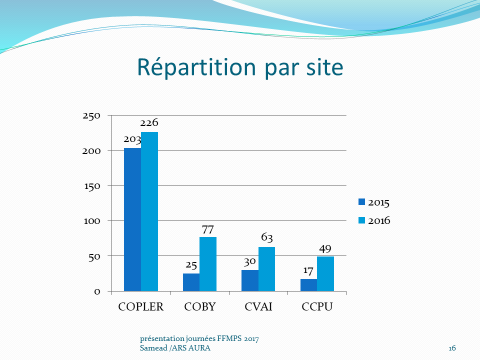 Hypothèses diagnostiques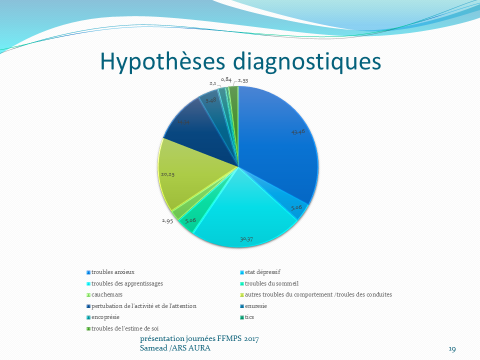 Nombre de prises en charge par enfant au sein du service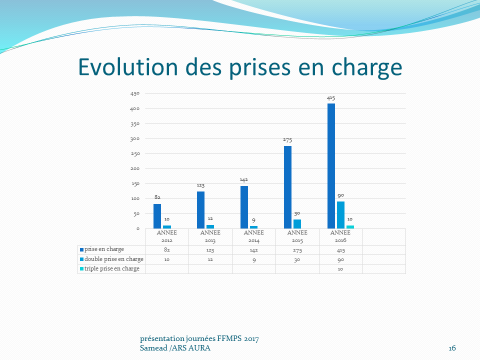 Prises en charge au sein du serviceOn ne compte pas les prises en charge d’ orthophonie qui sont indépendantes du samead et prise en charge par la CPAM IV. Convention avec l’ARS  et financement contraintes et décisionsUne convention triennale a été finalisée et signée en mars 2017Une contribution de 256000 euros est consentie sur des fonds FIRLe bilan comptable 2016 confirme le déficit attendu du fait de l’absence de contributeurs associés à l ARSLe budget 2017 réalisé non encore finalisé est conforme au budget prévisionnel 2017 prenant en compte une augmentation de la	 file active attendue Une participation des familles de 5 euros par séance vient d’être mise en place à défaut de financements complémentaires Un arrêt des prises en charge des demandes de soins a été décidée en septembre 2017 faute de financement complémentaireLe poste de médecin coordinateur pourrait être pris en charge par l’hopital de RoanneLes budgets successifs ont été conformes à l augmentation des files actives attenduesEvolution des dépenses sur les 3 dernières annéesBudget réalisé 2016Documentations accessibles Données InsermDonnées InseeDonnées PRS 2018(schéma départemental services aux familles)ANAPAgence Nationale d’Appui à la Performance des établissements médico-sociauxARSAgence Régionale de SantéASE Aide Sociale à l’EnfanceCAFCaisse Allocations FamilialesCAMPSCentre d’Action Médico-Sociale PrécoceCATTPCentre d’Accueil Thérapeutique à temps partielCC Communauté de CommunesCLIS Classe d’Inclusion ScolaireCMPCentre Médico-PsychologiqueCMPPCentre Médico-Psycho-PédagogiqueCTSM Contrat Territorial de Santé mentaleDGCSDirection générale de la cohésion socialeDGOS Direction générale de l’offre de soinsETPEquivalent temps pleinFIQCSFonds d’Intervention pour la Qualité et la Coordination des SoinsFIRFonds d’Intervention RégionalHASHaute Autorité de SantéHCSPHaut Conseil de la Santé PubliqueIFSI Institut de formation en Soins InfirmiersINPESInstitut National d’Education et de Promotion de la SantéITEPInstitut Thérapeutique, Educatif et PédagogiqueMDAMaison Des AdolescentsMDPHMaison Départementale des Personnes HandicapéesMSPMaison de santé pluridisciplinairePJJProtection Judiciaire de la JeunessePMIProtection Maternelle InfantilePRSPlan Régional de SantéREAAPRéseau d’Ecoute, d’Appui, d’Accompagnement des ParentsSESSADService d’Education Spéciale et de Soins à DomicileTED Troubles Envahissants du Développement.TSATroubles du spectre autistiquesULIS Unité Localisée pour l’Inclusion ScolaireCOMUNAUTE DE COMMUNE3 à5ANS6à10 ans 11à 17 ansPopulation de 3 à 17 ans Population totaleCOPLER  58810381221284713704COBY4477311018219710797AIX ET ISABLE20937349110736010PAYS D URFE1532774138435126total139724193143696035637FranceRégion DépartementCoplerCobyAix et IsablePays d’ urféRevenu moyen20150209441951519437191341854917912Taux de pauvreté ensemble14,112.314.511.311.715.416.3Taux de chomage 15-648.9109.89.210.29.28.1inactifs24.525.327.823.525.926.125retraités23.819.522.8REV T1 - Ménages fiscaux de l'année 2014REV T1 - Ménages fiscaux de l'année 20142014Nombre de ménages fiscaux2 497Nombre de personnes dans les ménages fiscaux5 793,0Médiane du revenu disponible par unité de consommation (en euros)18 549Part des ménages fiscaux imposés (en %)46,8REV G1 - Taux de pauvreté par tranche d'âge du référent fiscal en 2014REV G1 - Taux de pauvreté par tranche d'âge du référent fiscal en 2014Taux en %Ensemble15,4Moins de 30 ansDe 30 à 39 ansDe 40 à 49 ans17,8De 50 à 59 ansDe 60 à 74 ans75 ans ou plusREV T1 - Ménages fiscaux de l'année 2014REV T1 - Ménages fiscaux de l'année 20142014Nombre de ménages fiscaux2 252Nombre de personnes dans les ménages fiscaux4 995,5Médiane du revenu disponible par unité de consommation (en euros)17 912Part des ménages fiscaux imposés (en %)42,7REV G1 - Taux de pauvreté par tranche d'âge du référent fiscal en 2014REV G1 - Taux de pauvreté par tranche d'âge du référent fiscal en 2014Taux en %Ensemble16,3Moins de 30 ansDe 30 à 39 ansDe 40 à 49 ans16,9De 50 à 59 ansDe 60 à 74 ans75 ans ou plusREV G1 - Taux de pauvreté par tranche d'âge du référent fiscal en 2014REV G1 - Taux de pauvreté par tranche d'âge du référent fiscal en 2014Ensemble16,3Moins de 30 ansDe 30 à 39 ansDe 40 à 49 ans16,9De 50 à 59 ansDe 60 à 74 ans75 ans ou plusREV T1 - Ménages fiscaux de l'année 2014REV T1 - Ménages fiscaux de l'année 20142014Nombre de ménages fiscaux5 318Nombre de personnes dans les ménages fiscaux13 167,5Médiane du revenu disponible par unité de consommation (en euros)19 437Part des ménages fiscaux imposés (en %)51,9REV T1 - Ménages fiscaux de l'année 2014REV T1 - Ménages fiscaux de l'année 2014Nombre de ménages fiscaux5 318Nombre de personnes dans les ménages fiscaux13 167,5Médiane du revenu disponible par unité de consommation (en euros)19 437Part des ménages fiscaux imposés (en %)51,9REV G1 - Taux de pauvreté par tranche d'âge du référent fiscal en 2014REV G1 - Taux de pauvreté par tranche d'âge du référent fiscal en 2014Taux en %Ensemble11,3Moins de 30 ansDe 30 à 39 ans10,1De 40 à 49 ans15,1De 50 à 59 ans13,4De 60 à 74 ans75 ans ou plusREV G1 - Taux de pauvreté par tranche d'âge du référent fiscal en 2014REV G1 - Taux de pauvreté par tranche d'âge du référent fiscal en 2014Ensemble11,3Moins de 30 ansDe 30 à 39 ans10,1De 40 à 49 ans15,1De 50 à 59 ans13,4De 60 à 74 ans75 ans ou plusREV T1 - Ménages fiscaux de l'année 2014REV T1 - Ménages fiscaux de l'année 20142014Nombre de ménages fiscaux4 171Nombre de personnes dans les ménages fiscaux10 169,5Médiane du revenu disponible par unité de consommation (en euros)19 134Part des ménages fiscaux imposés (en %)49,5REV T1 - Ménages fiscaux de l'année 2014REV T1 - Ménages fiscaux de l'année 2014Nombre de ménages fiscaux4 171Nombre de personnes dans les ménages fiscaux10 169,5Médiane du revenu disponible par unité de consommation (en euros)19 134Part des ménages fiscaux imposés (en %)49,5REV G1 - Taux de pauvreté par tranche d'âge du référent fiscal en 2014REV G1 - Taux de pauvreté par tranche d'âge du référent fiscal en 2014Taux en %Ensemble11,7Moins de 30 ansDe 30 à 39 ans12,4De 40 à 49 ans14,4De 50 à 59 ans12,7De 60 à 74 ans75 ans ou plusREV G1 - Taux de pauvreté par tranche d'âge du référent fiscal en 2014REV G1 - Taux de pauvreté par tranche d'âge du référent fiscal en 2014Ensemble11,7Moins de 30 ansDe 30 à 39 ans12,4De 40 à 49 ans14,4De 50 à 59 ans12,7De 60 à 74 ans75 ans ou plusEnsemble                                 10045    100%  Couples avec enfant(s)  453945,19Familles monoparentales    8898.85hommes seuls avec enfant(s)    2001,99femmes seules avec enfant(s)    6896.85Couples sans enfant  462346,02FAM T1 - Ménages selon leur compositionFAM T1 - Ménages selon leur compositionFAM T1 - Ménages selon leur compositionFAM T1 - Ménages selon leur compositionNombre de ménagesNombre de ménagesPopulation des ménages2014%2014Ensemble2 618100,05 937Ménages d'une personne83932,1839hommes seuls39915,2399femmes seules44016,8440Autres ménages sans famille371,490Ménages avec famille(s) dont la famille principale est :1 74166,55 008un couple sans enfant80630,81 639un couple avec enfant(s)80130,63 040une famille monoparentale1355,2328FAM T1 - Ménages selon leur compositionFAM T1 - Ménages selon leur compositionFAM T1 - Ménages selon leur compositionFAM T1 - Ménages selon leur compositionNombre de ménagesNombre de ménagesPopulation des ménages2014%2014Ensemble4 248100,010 260Ménages d'une personne1 16427,41 164hommes seuls56013,2560femmes seules60314,2603Autres ménages sans famille270,668Ménages avec famille(s) dont la famille principale est :3 05772,09 029un couple sans enfant1 44334,02 933un couple avec enfant(s)1 35031,85 345une famille monoparentale2646,2750FAM T1 - Ménages selon leur composition/ Intercommunalité-Métropole de CC du Pays entre Loire et Rhône (244200630)FAM T1 - Ménages selon leur composition/ Intercommunalité-Métropole de CC du Pays entre Loire et Rhône (244200630)FAM T1 - Ménages selon leur composition/ Intercommunalité-Métropole de CC du Pays entre Loire et Rhône (244200630)FAM T1 - Ménages selon leur composition/ Intercommunalité-Métropole de CC du Pays entre Loire et Rhône (244200630)Nombre de ménagesNombre de ménagesPopulation des ménages2014%2014Ensemble5 422100,013 196Ménages d'une personne1 52928,21 529hommes seuls75413,9754femmes seules77514,3775Autres ménages sans famille1162,1304Ménages avec famille(s) dont la famille principale est :3 77769,711 364un couple sans enfant1 65930,63 370un couple avec enfant(s)1 76632,66 996une famille monoparentale3526,5997FAM T1 - Ménages selon leur compositionFAM T1 - Ménages selon leur compositionFAM T1 - Ménages selon leur compositionFAM T1 - Ménages selon leur compositionNombre de ménagesNombre de ménagesPopulation des ménages2014%2014Ensemble2 270100,04 951Ménages d'une personne75933,4759hommes seuls40617,9406femmes seules35315,5353Autres ménages sans famille773,4166Ménages avec famille(s) dont la famille principale est :1 43463,24 026un couple sans enfant70030,81 427un couple avec enfant(s)60726,72 296une famille monoparentale1285,6303FAM T3 - Composition des famillesFAM T3 - Composition des famillesFAM T3 - Composition des familles2014%Ensemble1 741100,0Couples avec enfant(s)80146,0Familles monoparentales1357,8hommes seuls avec enfant(s)342,0femmes seules avec enfant(s)1015,8Couples sans enfant80646,3FAM T3 - Composition des famillesFAM T3 - Composition des famillesFAM T3 - Composition des familles2014%Ensemble3 067100,0Couples avec enfant(s)1 36044,3Familles monoparentales2648,6hommes seuls avec enfant(s)752,4femmes seules avec enfant(s)1896,1Couples sans enfant1 44347,1FAM T3 - Composition des famillesFAM T3 - Composition des famillesFAM T3 - Composition des familles2014%Ensemble3 806100,0Couples avec enfant(s)1 77146,5Familles monoparentales3629,5hommes seuls avec enfant(s)671,8femmes seules avec enfant(s)2957,7Couples sans enfant1 67444,0FAM T3 - Composition des famillesFAM T3 - Composition des famillesFAM T3 - Composition des familles2014%Ensemble1 434100,0Couples avec enfant(s)60742,3Familles monoparentales1288,9hommes seuls avec enfant(s)241,7femmes seules avec enfant(s)1047,2Couples sans enfant70048,8TroublesâgePrévalence /POP TOTALE/ POP./TRANCHE D AGE Autisme et TED                                      0 à 19  ans  0.276515(5775)Hyperactivité5 à 14 ans15 à 19 ans                  2  1480            240         54(2724)11(1181)Tr. Obs. compulsifs      8 à 12 ans13 à19 ans  0.15               1362402(1180)11(1181)Tr.anxieux5 à 19 ans   51205238(5775)Tr.de l humeur6 à 12ans13 à 19ans  0.5  312072013(2724)33(1181)boulimie17 à 19ans  124011(1181)anorexie15 à 19ans  0.18432(1181)Schizophrenie etTroubles bipolaires5 à 12 ans13 à 14ans15 à 19ans  0.004  0.1  0.51241211(1180)6(1181)budget prévisionnel           budget   réalisé    2014885008850020152560002090692016265748334854201742695DEPENSES 	  334 855 €	Les postes : - honoraires qui  représentent  56.53 %  du budget, ce sont les honoraires versés aux professionnels libéraux qui assurent les prises en charge des enfants.-salaires chargés qui représentent 27.56 % du budget, c’est le poste infirmier, ½ temps de secrétaire, ¼ de temps de coordination médicale.-siège social qui représente 7.20% du budget, c’est le loyer chargé, le téléphone, internet, les fournitures les amortissements,…	-autre honoraire qui représente 2.63% ce sont les frais comptables, honoraires et autres…	- les loyers qui représente 5.98% du budget, c’est le loyer chargé sur les sites, de	Balbigny, St Just en Chevalet à part entière pour le SAMEAD sur l’année 2016	Budget  réalisé 2016RECETTES 	334 855€Le financement du SAMEAD repose pour 97% sur la part ARS. Le complément 11 139 €  (3%) se répartit par : Les cotisations des familles qui représentent 3300 €, la part de location chargée des colocations sur les sites 4 500 €, la participation  des professionnels aux loyers la première année d’installation 3 339 €Budget 2017 réalisé non établi pour l instantPour 2018 le budget prévisionnel est difficile à établir du fait des incertitudes sur les possibilités d’obtenir d’ autres financements .De ce fait 3 hypothèses sont proposéesMaintien du seul financement de l’ ARS selon la conventionFinancements complémentaires permettant de faire face à la file active attendue selon les projectionsExtension du samead au territoire de la Commune de Panissières et file active de l’hypothèse( b)Hypothèse (a) 2018  budget prévisionnel  SAMEAD +   (pour 250 enfants)DEPENSES 	  334 855 €	Les postes : - honoraires qui  représentent  56.53 %  du budget, ce sont les honoraires versés aux professionnels libéraux qui assurent les prises en charge des enfants.-salaires chargés qui représentent 27.56 % du budget, c’est le poste infirmier, ½ temps de secrétaire, ¼ de temps de coordination médicale.-siège social qui représente 7.20% du budget, c’est le loyer chargé, le téléphone, internet, les fournitures les amortissements,…	-autre honoraire qui représente 2.63% ce sont les frais comptables, honoraires et autres…	- les loyers qui représente 5.98% du budget, c’est le loyer chargé sur les sites, de	Balbigny, St Just en Chevalet à part entière pour le SAMEAD sur l’année 2016	Budget  réalisé 2016RECETTES 	334 855€Le financement du SAMEAD repose pour 97% sur la part ARS. Le complément 11 139 €  (3%) se répartit par : Les cotisations des familles qui représentent 3300 €, la part de location chargée des colocations sur les sites 4 500 €, la participation  des professionnels aux loyers la première année d’installation 3 339 €Budget 2017 réalisé non établi pour l instantPour 2018 le budget prévisionnel est difficile à établir du fait des incertitudes sur les possibilités d’obtenir d’ autres financements .De ce fait 3 hypothèses sont proposéesMaintien du seul financement de l’ ARS selon la conventionFinancements complémentaires permettant de faire face à la file active attendue selon les projectionsExtension du samead au territoire de la Commune de Panissières et file active de l’hypothèse( b)Hypothèse (a) 2018  budget prévisionnel  SAMEAD +   (pour 250 enfants)DEPENSES 	  334 855 €	Les postes : - honoraires qui  représentent  56.53 %  du budget, ce sont les honoraires versés aux professionnels libéraux qui assurent les prises en charge des enfants.-salaires chargés qui représentent 27.56 % du budget, c’est le poste infirmier, ½ temps de secrétaire, ¼ de temps de coordination médicale.-siège social qui représente 7.20% du budget, c’est le loyer chargé, le téléphone, internet, les fournitures les amortissements,…	-autre honoraire qui représente 2.63% ce sont les frais comptables, honoraires et autres…	- les loyers qui représente 5.98% du budget, c’est le loyer chargé sur les sites, de	Balbigny, St Just en Chevalet à part entière pour le SAMEAD sur l’année 2016	Budget  réalisé 2016RECETTES 	334 855€Le financement du SAMEAD repose pour 97% sur la part ARS. Le complément 11 139 €  (3%) se répartit par : Les cotisations des familles qui représentent 3300 €, la part de location chargée des colocations sur les sites 4 500 €, la participation  des professionnels aux loyers la première année d’installation 3 339 €Budget 2017 réalisé non établi pour l instantPour 2018 le budget prévisionnel est difficile à établir du fait des incertitudes sur les possibilités d’obtenir d’ autres financements .De ce fait 3 hypothèses sont proposéesMaintien du seul financement de l’ ARS selon la conventionFinancements complémentaires permettant de faire face à la file active attendue selon les projectionsExtension du samead au territoire de la Commune de Panissières et file active de l’hypothèse( b)Hypothèse (a) 2018  budget prévisionnel  SAMEAD +   (pour 250 enfants)DEPENSES 	  334 855 €	Les postes : - honoraires qui  représentent  56.53 %  du budget, ce sont les honoraires versés aux professionnels libéraux qui assurent les prises en charge des enfants.-salaires chargés qui représentent 27.56 % du budget, c’est le poste infirmier, ½ temps de secrétaire, ¼ de temps de coordination médicale.-siège social qui représente 7.20% du budget, c’est le loyer chargé, le téléphone, internet, les fournitures les amortissements,…	-autre honoraire qui représente 2.63% ce sont les frais comptables, honoraires et autres…	- les loyers qui représente 5.98% du budget, c’est le loyer chargé sur les sites, de	Balbigny, St Just en Chevalet à part entière pour le SAMEAD sur l’année 2016	Budget  réalisé 2016RECETTES 	334 855€Le financement du SAMEAD repose pour 97% sur la part ARS. Le complément 11 139 €  (3%) se répartit par : Les cotisations des familles qui représentent 3300 €, la part de location chargée des colocations sur les sites 4 500 €, la participation  des professionnels aux loyers la première année d’installation 3 339 €Budget 2017 réalisé non établi pour l instantPour 2018 le budget prévisionnel est difficile à établir du fait des incertitudes sur les possibilités d’obtenir d’ autres financements .De ce fait 3 hypothèses sont proposéesMaintien du seul financement de l’ ARS selon la conventionFinancements complémentaires permettant de faire face à la file active attendue selon les projectionsExtension du samead au territoire de la Commune de Panissières et file active de l’hypothèse( b)Hypothèse (a) 2018  budget prévisionnel  SAMEAD +   (pour 250 enfants)DEPENSESDEPENSESRECETTESRECETTES2170 - Ventes de produits finis, prestations de services Matériel informatique- Marchandises Logiciel médecin- Prestations de services  : Locations9000Ameublement Balbigny- Remboursement charges60 - Achats- 74 - Subventions d'exploitation- Achats d'études et de prestations de services- État - Achats non stockés de matières et fournitures- Région :- Fournitures non stockables (eau, énergie) 1000- Département(s) : - Fournitures d'entretien et de petit équipement500- Commune(s) : - Fournitures administratives 2500- Organismes sociaux 61 - Services extérieurs - Autres :- Sous traitance générale 2200- Autres : ARS 256837- Locations mobilières et immobilières2620075 - Autres produits de gestion courante- Charges- 20 BILANS X 50€1000- Entretien et réparation 2800- 2300 CS X 5€11500- Assurances1100- Autres : Agefos660- Sauvegarde /routeur/ maintenance470062 - Autres services extérieurs - Rémunérations intermédiaires et honoraires 980076 - Produits financiers - Psychomotricien8850077 - Produits exceptionnels- Psychologues88500- Sur opérations de gestion- Arthérapie 7000- Sur exercices antérieurs- Aide parentalité450078 - Reprise sur amortissements et provisions  - Formation professionnels1000- Publicité, publications12787 - Contributions volontaires en nature- Déplacements, missions et réceptions 500- Bénévolat- Frais postaux et de télécommunications4650- Prestations en nature - Services bancaires 150- Dons en nature 63 - Impôts et taxes - Amortissements 281- Impôts et taxes sur rémunérations 64 - Charges de personnel - Rémunérations du personnel 73000- Charges sociales 41300- Formation salariés1700- Remboursement kms salariés2500- Médecine du travail25065 - Autres charges de gestion courante  67 - Charges exceptionnelles68 - Dotation aux amortissements3020TOTAL DES CHARGES  278997TOTAL DES PRODUITS0excédent comptable 2017278997Hypothèse (b)2018  budget prévisionnel  SAMEAD +   (pour 550 enfants)Hypothèse (b)2018  budget prévisionnel  SAMEAD +   (pour 550 enfants)Hypothèse (b)2018  budget prévisionnel  SAMEAD +   (pour 550 enfants)Hypothèse (b)2018  budget prévisionnel  SAMEAD +   (pour 550 enfants)DEPENSESDEPENSESRECETTESRECETTES2170 - Ventes de produits finis, prestations de services Matériel informatique- Marchandises Logiciel médecin- Prestations de services  : Locations9000Ameublement Balbigny- Remboursement charges60 - Achats- 74 - Subventions d'exploitation- Achats d'études et de prestations de services- État - Achats non stockés de matières et fournitures- Région :- Fournitures non stockables (eau, énergie) 1000- Département(s) : - Fournitures d'entretien et de petit équipement500- Commune(s) : - Fournitures administratives 2500- Organismes sociaux 61 - Services extérieurs - Autres :144503- Sous traitance générale 2200- Autres : ARS 256837- Locations mobilières et immobilières2620075 - Autres produits de gestion courante- Charges- 30 BILANS X 50€1500- Entretien et réparation 2800- 5500 CS X 5€27500- Assurances1100- Sauvegarde /routeur/ maintenance4700- Autres : Agefos66062 - Autres services extérieurs - Rémunérations intermédiaires et honoraires 980076 - Produits financiers - Psychomotricien24550077 - Produits exceptionnels- Psychologues245500- Sur opérations de gestion- Arthérapie 10000- Sur exercices antérieurs- Aide parentalité450078 - Reprise sur amortissements et provisions  - Formation professionnels1000- Publicité, publications13087 - Contributions volontaires en nature- Déplacements, missions et réceptions 500- Bénévolat- Frais postaux et de télécommunications4650- Prestations en nature - Services bancaires 150- Dons en nature 63 - Impôts et taxes - Amortissements 281- Impôts et taxes sur rémunérations 64 - Charges de personnel - Rémunérations du personnel 73000- Charges sociales 41300- Formation salariés1700- Remboursement kms salariés3500- Médecine du travail25065 - Autres charges de gestion courante  67 - Charges exceptionnelles68 - Dotation aux amortissements3020TOTAL DES CHARGES  440000TOTAL DES PRODUITS440000excédent comptable 2017hypothèses- salaires medecin co par le samead- loyer st just maintenu2018  budget prévisionnel  SAMEAD +   (pour 650 enfants panissières inclus)2018  budget prévisionnel  SAMEAD +   (pour 650 enfants panissières inclus)2018  budget prévisionnel  SAMEAD +   (pour 650 enfants panissières inclus)2018  budget prévisionnel  SAMEAD +   (pour 650 enfants panissières inclus)DEPENSESDEPENSESRECETTESRECETTES2170 - Ventes de produits finis, prestations de services Matériel informatique- Marchandises Logiciel médecin- Prestations de services  : Locations9000Ameublement Balbigny- Remboursement charges60 - Achats- 74 - Subventions d'exploitation- Achats d'études et de prestations de services- État - Achats non stockés de matières et fournitures- Région :- Fournitures non stockables (eau, énergie) 1000- Département(s) : - Fournitures d'entretien et de petit équipement500- Commune(s) : - Fournitures administratives 2500- Organismes sociaux 61 - Services extérieurs - Autres :219003- Sous traitance générale 2200- Autres : ARS 256837- Locations mobilières et immobilières3460075 - Autres produits de gestion courante- Charges- 40 BILANS X 50€2000- Entretien et réparation 2800- 6500 CS X 5€32500- Assurances1100- Sauvegarde /routeur/ maintenance4700- Autres : Agefos66062 - Autres services extérieurs - Rémunérations intermédiaires et honoraires 980076 - Produits financiers - Psychomotricien29210077 - Produits exceptionnels- Psychologues292100- Sur opérations de gestion- Arthérapie 12000- Sur exercices antérieurs- Aide parentalité450078 - Reprise sur amortissements et provisions  - Formation professionnels1000- Publicité, publications13087 - Contributions volontaires en nature- Déplacements, missions et réceptions 500- Bénévolat- Frais postaux et de télécommunications4650- Prestations en nature - Services bancaires 150- Dons en nature 63 - Impôts et taxes - Amortissements 281- Impôts et taxes sur rémunérations 64 - Charges de personnel - Rémunérations du personnel 87000- Charges sociales 49300- Formation salariés1700- Remboursement kms salariés4500- Médecine du travail25065 - Autres charges de gestion courante  67 - Charges exceptionnelles68 - Dotation aux amortissements3020TOTAL DES CHARGES  520000TOTAL DES PRODUITS520000excédent comptable 2017hypothèses maintenues- +1000 € deplacements panissières- + 22 000 salaires + charges : aug temps de travail   inf + sec- loyer + charges en plus sur panissières700,00€/mois x12 = 8400hypothèses maintenues- salaires medecin co par le samead- loyer st just maintenu